新たな車載標準を必要とするマルチギガビット通信KDPOF、25Gb/s以上の高速データ転送を可能にする、拡張性あるネットワーク技術を推進スペイン、マドリッド、2019年7月31日  – 自動車関連の団体の一員として、POF (プラスチック光ファイバー)を介したギガビット トランシーバーの主要サプライヤー、KDPOFのCEO兼Co-founder、Carlos Pardo は、マルチギガビットの新たな車載標準を推進しています。　即ちIEEEの現在ある標準、10GBASE-SRを強化して10 Gb/s での光ファイバー通信を実現します。　「インフォテイメント、ADAS、そして自動運転のレベル進化がデータ転送速度の飛躍的な増大の大きな要因です。　100 Mb/s から 1 Gb/s、2.5 Gb/s、5 Gb/s、10 Gb/s、さらにOEM の中には近年中に25 ～50 Gb/s を目指している企業もあります。」と、Carlos Pardo は言っています。　「10GBASE-SR のような既存の規格では、車載アプリケーション上でも動作はしますが、残念ながら厳しい車載要件を満たすことはできません。」 PSA、Toyota、Volvo、Tier1 等15 社以上の主要自動車メーカーとKDPOF を含む各種サプライヤーで構成されるチームは、新しいマルチ ギガビット標準をサポートするためのニーズと技術に特化した検討をしています。　当チームは、業界の強い支持のもとIEEE 802.3 車載光学マルチギガビット規格の標準化を進めるためCall for Interest(CFI)でのIEEEの承認を得ました。　Carlos Pardo (KDPOF)が率いるこのワーキング グループは、2019 年の夏から活動を開始し、2021 年末までに最初の原形を予定しています。　研究グループは、自動車産業向けIEEE イーサネット標準として、データ速度2.5 Gb/s から50 Gb/s での制定を検討します。IEEE 802.3 車載光学マルチギガビット標準化を目指して現在の IEEE 規格10GBASE-SR は、温度、作動期間、価格、信頼性、機械的堅牢性がよく管理されて適度なデータセンターの要求に対応して作成されたものです。　電力消費やコストが重視される車載アプリケーションに加え、厳しい車載環境では、新たな基準の構築によってのみ合理性が高められ、変化の激しい環境条件や製造工程に自在に対応することができるのです。　さらに、将来的に25、50、100 Gb/s という高い転送速度を可能にするためには拡張性ある技術が必要です。　新規格の全ての領域において最適化がなされることにより、あらゆる部品間（CMOS IC、VCSEL、PD、フェルール、スリーブ、ケーブル、インライン接続技術、光学レンズ等）での複雑性とコストとの適切なバランスをとり、自動車市場に低コストで、高い信頼性、拡張性あるソリューションを提供することができるのです。画像KDPOF とはファブレス半導体サプライヤー KDPOF社 は、プラスチック光ファイバー（POF）を介した先進的なギガビット、長距離通信を提供しています。　POF によるギガビット通信を実現することで、KDPOFの技術は1 Gbps の POF リンクを自動車用、工業用、家庭用ネットワークに提供しています。　2010 年にスペインのマドリッドで設立されたKDPOF 社は、ASSP、もしくはSoC（System-on-Chip）に内蔵するIPで提供しています。適応力がある効率的なシステムは、広範な光エレクトロニクス、低コストの大口径光ファイバーが採用され、これにより自動車メーカーは低リスク、低コスト、および短いTime-To-Marketを実現することができます。 詳細は、www.kdpof.com にてご覧ください。 KDPOFKnowledge Development for POF, S.L.Ronda de Poniente 14, 2ª Planta28760 Tres Cantos, Spain E メール support@kdpof.com電話 +34 918043387日本Yasuo Suzuki E ysuzuki@kdpof.com広報担当： Mandy AhlendorfE メール  ma@ahlendorf-communication.com電話+49 89 41109402日本Yuuko Ajimaymguide@xx.em-net.ne.jp080-1294-5160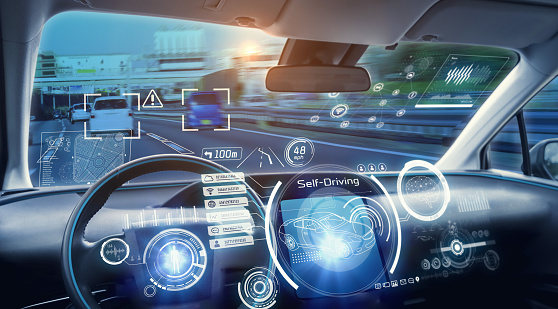 画像 1：KDPOF、測定可能なネットワーク技術および新たなマルチギガビット車載スタンダードの実現を推進著作権： metamorworks/iStock/Getty Imagesダウンロード： https://www.ahlendorf-news.com/media/news/images/KDPOF-optical-automotive-multi-gigabit-standard-H.jpg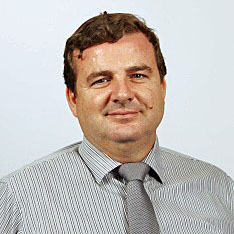 画像 2：KDPOF CEO および共同創立者Carlos Pardo（カルロス・パルド）著作権： KDPOFダウンロード： https://www.ahlendorf-news.com/media/news/images/KDPOF-Carlos-Pardo-H.jpg